ОТДЕЛ ОБРАЗОВАНИЯ АДМИНИСТРАЦИИ ГОРОДА ЗЕИАМУРСКОЙ ОБЛАСТИ(ООА)ПРИКАЗ27.02.2018                                                                                           №  65  од                                                             г. Зеи                                            О внесении изменений в приказ от 13.02.2018  № 56 -од «Об утверждении состава участников муниципального этапа Всероссийского конкурса «Учитель года - 2018»В связи с отзывом кандидатуры Хоменко О.М., учителя истории и обществознания МОБУ СОШ № 5 (по личному заявлению),п р и к а з ы в а ю:Внести изменение и утвердить состав участников муниципального этапа Всероссийского конкурса «Учитель года – 2018» Начальник отдела                                          О.В. Максимишина     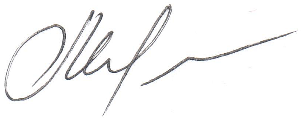 Богданова Анна Ивановна-   учитель математики МОБУ Лицей;Кисельникова Анастасия Викторовна - учитель физической культуры МОБУ СОШ № 4;Масленникова Елена Геннадьевна-   учитель начальных классов МОБУ ЦО;Шумакова Вероника Георгиевна- учитель русского языка и литературы МОАУ СОШ № 1.